§708.  Informal or irregular action by directors1.  Action taken without a meeting.  Action taken without a meeting by agreement of a majority of directors, or by agreement of such larger percentage as the articles of incorporation or the bylaws may require, shall be deemed action of the board of directors:A.  If the corporation has no members and all directors know of the action taken and no director makes prompt objection to such action;  [PL 1977, c. 525, §13 (NEW).]B.  If all members know of the action taken and no member makes prompt objection to such action; or  [PL 1977, c. 525, §13 (NEW).]C.  If the directors take informal action pursuant to a custom of that corporation known generally to its members and all directors know of the action taken, and no director makes prompt objection thereto.  [PL 1977, c. 525, §13 (NEW).][PL 1977, c. 525, §13 (NEW).]2.  Meeting ratified by a director.  If a meeting otherwise valid of the board of directors or of any committee is held without call or notice where such is required, any action taken at such meeting shall be deemed ratified by a director or committee member who did not attend, unless, after learning of the action taken and of the impropriety of the meeting, he makes prompt objection thereto.[PL 1977, c. 525, §13 (NEW).]3.  Objections in writing to secretary of corporation.  Objection by a member, director or committee member shall be effective only if written objection to the holding of the meeting or to any specific action so taken is filed with the clerk or the secretary of the corporation.[PL 1977, c. 525, §13 (NEW).]SECTION HISTORYPL 1977, c. 525, §13 (NEW). The State of Maine claims a copyright in its codified statutes. If you intend to republish this material, we require that you include the following disclaimer in your publication:All copyrights and other rights to statutory text are reserved by the State of Maine. The text included in this publication reflects changes made through the First Regular and First Special Session of the 131st Maine Legislature and is current through November 1. 2023
                    . The text is subject to change without notice. It is a version that has not been officially certified by the Secretary of State. Refer to the Maine Revised Statutes Annotated and supplements for certified text.
                The Office of the Revisor of Statutes also requests that you send us one copy of any statutory publication you may produce. Our goal is not to restrict publishing activity, but to keep track of who is publishing what, to identify any needless duplication and to preserve the State's copyright rights.PLEASE NOTE: The Revisor's Office cannot perform research for or provide legal advice or interpretation of Maine law to the public. If you need legal assistance, please contact a qualified attorney.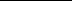 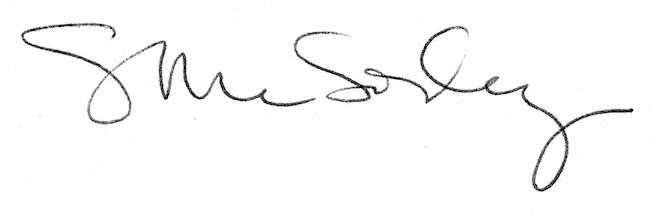 